Africa Map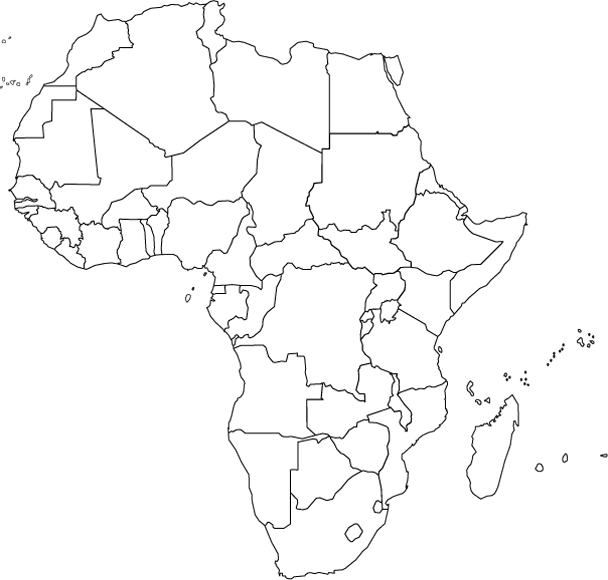 Label the following:(Use Atlas p718)LandformsSahara DesertMt. KilimanjaroEastern Rift ValleyWestern Rift ValleySerengeti PlainKalahari DesertNubian Desert Atlas MountainsCountriesSudanMaliGhanaDemocratic Republic of the CongoZimbabweMozambiqueTanzaniaBodies of WaterNile RiverBlue NileWhite NileLake VictoriaCongo RiverLabel the following:(Use Atlas p718)LandformsSahara DesertMt. KilimanjaroEastern Rift ValleyWestern Rift ValleySerengeti PlainKalahari DesertNubian Desert Atlas MountainsCountriesSudanMaliGhanaDemocratic Republic of the CongoZimbabweMozambiqueTanzaniaBodies of WaterNile RiverBlue NileWhite NileLake VictoriaCongo River